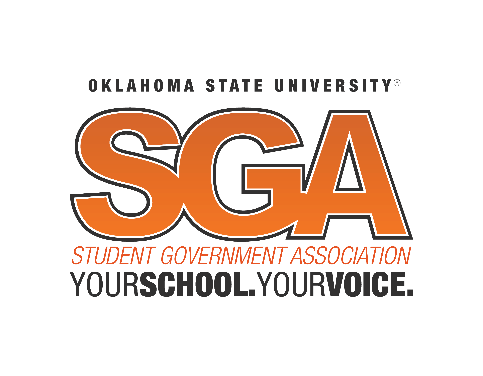 Student Body Senate AgendaWednesday, April 24, 2019 at 7:00pmStudent Union, Case Study 2Call to Order of the Student Body Senate of the Student Government Association of Oklahoma State UniversityRoll CallSwearing in of New Senators, Supreme Court Justices, and Executives:
“I, state your name, do solemnly affirm that I will discharge to the best of my ability, the responsibilities entrusted to me, as an officer of the Student Government Association of Oklahoma State University”Pledge of AllegianceApproval of Minutes of the Previous MeetingApril 17, 2019Suspension of Senate Rules for modified agendaModified Consent Calendar Rules:3 Minutes for authors explanation4 Minutes for questionsNo debate.Will pass with unanimous consent unless objected to; in which case it goes to roll call vote. Election Structure Rules:Chair:4 Minute Speech10 Minute discussion with ability to extend time only once.Vice-Chair3 minute Speech7 minutes for discussion with ability to extend time only once.Committee Chairs1.5 Minute speeches6 Minutes for discussion with no ability to extend timeGuest Speakers and Student ConcernsDr. Doug Hallenbeck, Vice President of Student AffairsAdvisor(s) Report – Coordinator Melisa Echols Unfinished BusinessModified Consent Calendar Rules:S19BL020: A bill providing co-sponsorship funds to the International Student Organization.S19BL028: A bill to grant registered status to Cars and Cowboys.New BusinessRegular Order:S19RC001: A recommendation to Oklahoma State University to adopt one Student Response System (Clicker).Modified Consent Calendar Rules:S19BL030: A bill to grant registered status to the Student Center for the Public Trust.S19BL031: A bill to grant registered status to Freedom by Design (FBD).S19BL032: A bill to grant registered status to Parker Engineering Architecture Technology Experts (PEATE).S19BL033: A bill to grant registered status to Women Inspired by Leadership and Diversity (W.I.L.D.).S19BL035: A bill to grant registered status to Best Buddies Oklahoma State University (OSU).Regular OrderS19BL029: A bill establishing the SGA Operating Budget and establishing Budgetary Guidelines.S19RS007: A resolution to confirm the nominated members of the Oklahoma State University Executive Cabinet.S19BL026: A bill amending Title II: Introducing a position of Food Insecurity Director.S19BL025: A bill amending Title II: Introducing a position of It’s On Us Director.S19BL034: A bill reforming elections outlined in Title X, and amending Title IIIRESOLVE INTO COMMITTEE OF A WHOLES19BL036: A bill amending the duties of the Vice-President outlined in Article II of the Student Government Association Constitution.Recess for Legislation to be Forwarded to CommitteesExecutive ReportsCabinet ExecutivesSupreme Court Report(s)Senate ReportsCommittee ChairsBudget – Jessie HickeyCSO – Mason MartinInternal Affairs – Noah MurpheyPAC – Zach KensingerUniversity – Stephanie RojoConstituency ReportsSenate ElectionsChairNominationsMarcus HealdNoah MurpheyVice ChairNominationsJoshua FisherMichael AlbrightNoah MurpheyCallie DumbauldCommittee ChairsBudget NominationsAshley SchultzCSO NominationsLogan HuttoInternal Affairs NominationsNoah MurpheyAaron CarmichaelPAC NominationsSamuel SmithUniversity NominationsLuke MullerKylie DowersLauren SmithVice President’s Report- Vanessa WiebeFarewellPresident’s Report- Chase BlevinsFarewellVice Chair’s Report – Jaden KasitzFarewellChair’s Report – Holland GraySenator SuperlativesFarewellAnnouncementsInformal DiscussionAdjournmentThis agenda shall not be construed as preventing: The introduction of new legislation not listed, the reconsideration of any motion of the immediately preceding Senate meeting, or any regular procedural motion or any motions by an appropriate majority which allows the introduction and final consideration of Legislation in the same meeting so long as that legislation is listed in this agenda. Posted at 6:00pm on April 23, 2019 by Holland Gray, Student Body Senate Chair (sgasenate@okstate.edu) 405-744-7555